۶۹ - امروز اعظم مقامات ثبوت و استقامت در ايمان و ايقان…حضرت عبدالبهاءاصلی فارسی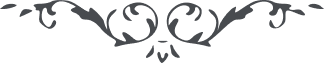 ۶۹ - امروز اعظم مقامات ثبوت و استقامت در ايمان و ايقان است امروز اعظم مقامات ثبوت و استقامت در ايمان و ايقان است و اين ثبوت و استقامت سبب تأييد و توفيق الهی. حضرت بهاءاللّه بجهت احبّای خويش سلطنت ابدی خواسته است که بمرور دهور خلل و فتوری در آن نيايد و الّا هر سلطنتی بنيادش بر باد است لهذا بايد در آنچه باقی و بر قرار است بکوشيد. سلطنت دنيوی مثل سراب است و سلطنت ملکوتی مانند دريای آب اين حقيقت است و آن مجاز و اين راحت است و آن تعب اين علويّت ملکوتی است و آن علويّت ناسوتی. پس بجان و دل بکوش که نور هدايت منتشر نمائی تا خير آن جهان و اين جهان هر دو ميسّر گردد و عزّت آسمانی و زمينی هر دو جلوه نمايد 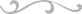 